8th Young Forum of Slavic Literary Studies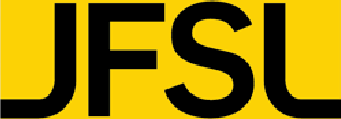 University of Graz Institute of Slavic StudiesSeptember 29— Oktober 12022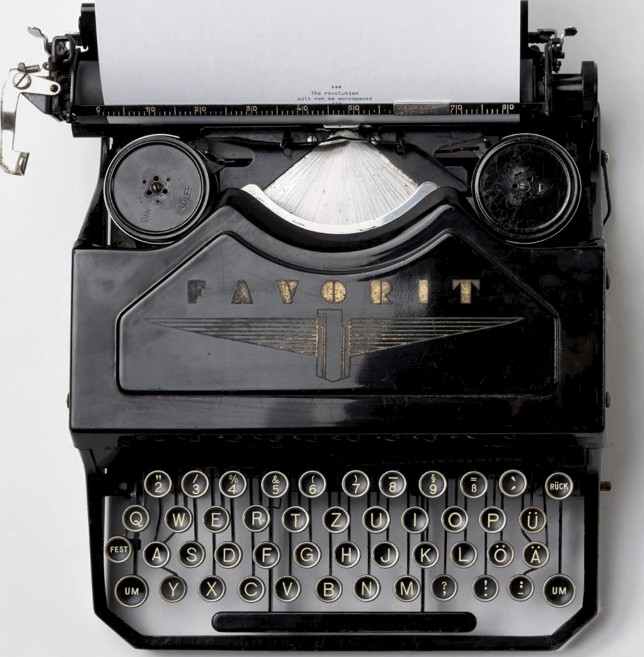 We work PLOYtomorrow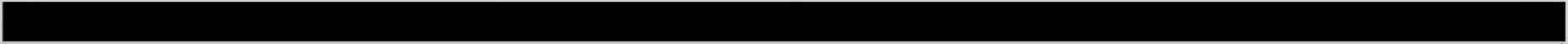 Supported byFaculty Arts and Humanities, Research Management and Office of International Relations, University of Grazwww.uni-graz.at// 0 S I E RR£ iCHi SCI4 E//	I ORS C HUNG S GE u E INS CHA F IUNI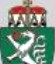 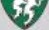 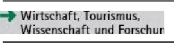 Inhalt | ContentKonferenzprogramm | Conference program	1Donnerstag / Thursday, 29.09.2022	1Panel 1	Transcultural and Political Constellations	2Panel 2	History, Transmediality and Genre	2Panel 3	Ideology and Trauma Narratives in South Slavia	3Panel 5	Materiality in / of Russian Literature	3Panel 6	Doing Things with Periodicals	4Panel 7	Contemporary South Slavic Poetry	4Panel 8	Religion and Folklore	5Freitag / Friday, 30.09.2022	5Panel 9	Feminism and Gender in Slavia	5Panel 10	Bosnian/Croatian/Serbian Literature of the 20th century	6Panel 11	(Self-)Translations in Russian and Soviet Literature	6Panel 12	Reading Ukraine	7Panel 13	(Inter-)Cultural and Distant Readings	7Panel 15	Narratology and Genre Transgressions	8Samstag / Saturday, 01.10.2022	9Panel 17	Post-Yugoslav Crossroads	9Panel 18	Authorship and Education in (Post-)Socialism	9Panel 19	Political Con/texts in South Slavia	10Panel 20	Literary Space Constructions	10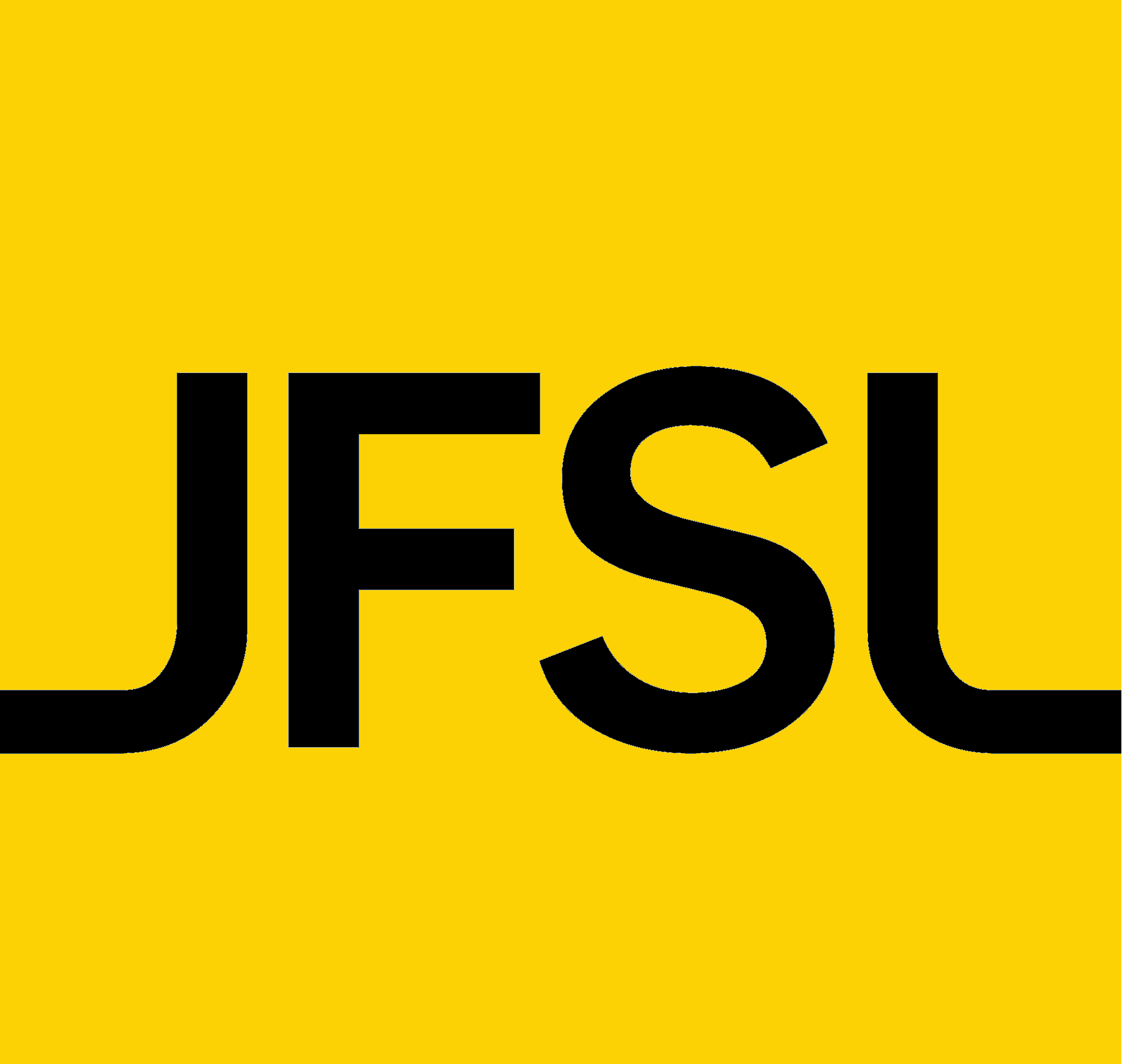 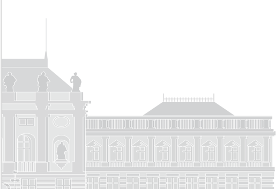 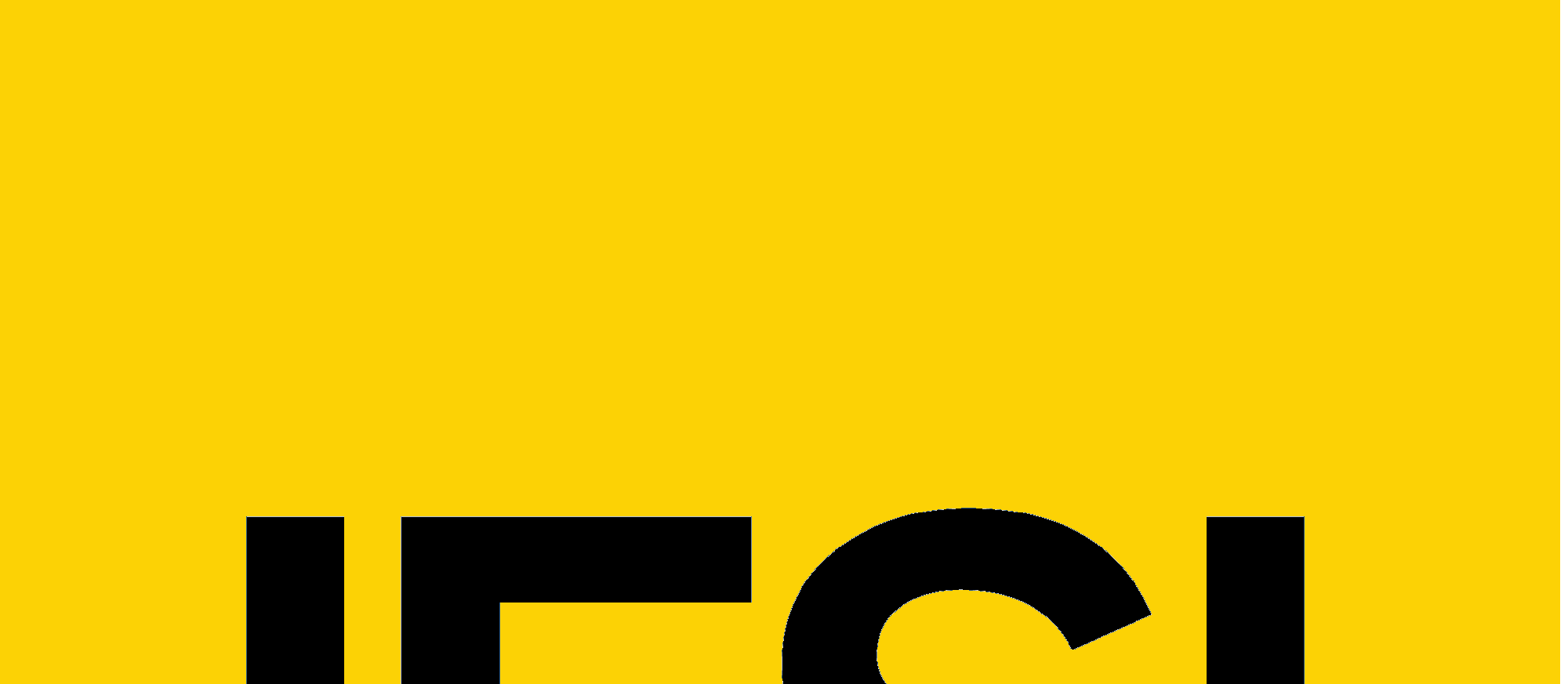 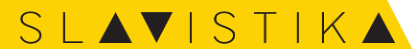 18. Tagung des Jungen Forums Slavistische Literaturwissenschaft 29.09.–01.10.2022University of Graz, Institute of Slavic Studies Merangasse 70, A-8010 GrazKONFERENZPROGRAMM CONFERENCE PROGRAMDonnerstag / Thursday, 29.09.20228:30Registrierung / Registration09:00-09:30Eröffnung und Begrüßung / Opening of the conference and introductory remarksUniv.-Prof. Dr.phil. Michael Walter, Dean of the Facultyof Arts and HumanitiesAo.Univ.-Prof. Mag. Dr.phil. Margit Reitbauer, Dean of Studies, Faculty of Arts and HumanitiesUniv.-Prof. Mag. Dr.phil. Andreas Leben, Head of the Institute of Slavic Studies Members of the Organizing Team:Mariya Donska, Lisa Haibl, Felix Kohl, Goran Lazičić 10:00-11:30 (Room 1) Panel 1 Transcultural and Political Constellations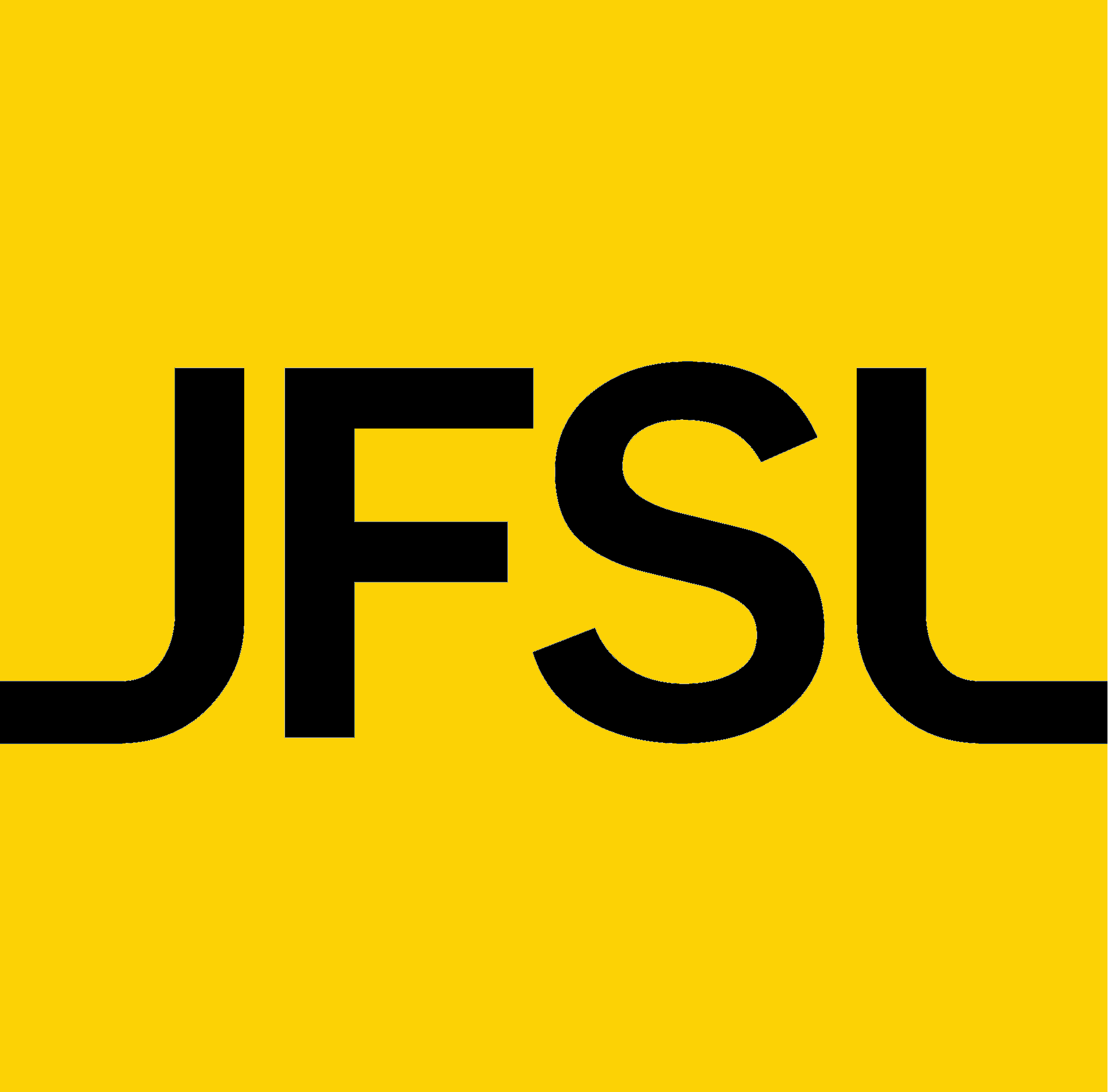 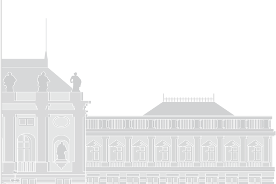 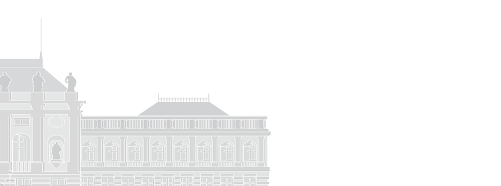 (Moderation: Mariya Donska)Saffy Mirghani Mubarak (University College London)The Russo-Harlem Renaissance: Searching For A Black Voice in Jean Toomer’sCane and Zora Neale Hurston’s Their Eyes Were Watching GodCaroline Ridler (University of Nottingham)*Viktor Tsoi and the porous borders between ‘official’ and ‘unofficial’ culture in the glasnost-era Soviet UnionYultuz Savrova (Humboldt-Universität zu Berlin)Uiguren als grenzüberschreitende Nation im Roman des Tauwetterautors Hizmet Abdullin Unter dem Himmel TurfansBob Muilwijk (Universität Salzburg)*Gegenpolen? Czesław Miłosz und Zbigniew Herbert 10:00-11:30 (Room 2) Panel 2 History, Transmediality and Genre(Moderation: Yana Lyapova)Kata Juracsek (Eötvös-Loránd-University Budapest)From Visuality to Verbality and Back Again – Visual Arts in the Prose of Anton ChekhovSilva Belšak (University of Maribor)Intermediality in Cankar’s Narrative Literature: Between Verbal and Fine ArtsJovan Bukumira (Institute for Literature and Art, Belgrade) From Text to Work: Surrealist EssayPetra Grebenac (University of Zagreb)History and fiction in Eugene Vodolazkin’s novel Solov’ev and Larionov11:30-12:00Kaffeepause / Coffee break 12:00-13:30 (Room 1) Panel 3 Ideology and Trauma Narratives in South Slavia (Moderation: Laura Fekonja-Fonteyn)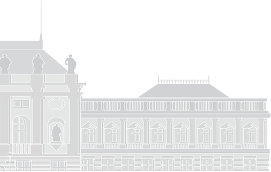 Jelena Gojić (Universität Kragujevac)*Die durch die Ideologien zerfallenen Identitäten bei Botho Strauß und Dušan KovačevićJelena Angelovski (Zürich)*Tyrants, victims, outsiders and antiheroes: Character development in the prose of Aleksandar TišmaRebecca Krug (Universität Mainz)„Die Kunst des Verlierens“ – Identität und Verlust in Lejla Kalamujićs Zovite me EstebanAida Bajraktarević (Zenica)*On ethical literary criticism13:30-15:00Mittagspause / Lunch break UNI-Mensa Sonnenfelsplatz 1 15:00-16:30 (Room 1) Panel 5 Materiality in / of RussianLiterature(Moderation: Eliane Fitze)Philipp Kohl (Ludwig-Maximilians-Universität München)Sowjetische Schreibweisen des Anthropozäns: Michail Prišvins geooptimistisches ErzählenAnni-Lotta Hamer (Europa-Universität Viadrina Frankfurt a. d. Oder)Irreversible Zustandsänderungen: Energie und Kommunismus in Andrej Platonovs ČevengurRoman Kowert (Humboldt-Universität zu Berlin)Konstellationen der Plastizität bei Majakovskij und in der russischen AvantgardeNatascha Denner (Universität des Saarlandes)Traum als unendliche Spiegelung bei Andrej Tarkovskij 15:00-16:30 (Room 2) Panel 6 Doing Things with Periodicals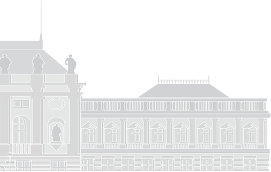 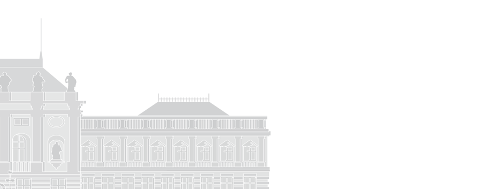 (Moderation: Yvonne Zivkovic)Zorana Simić (Institute for Literature and Art, Belgrade)Female Editors of the Magazines in Interwar Yugoslavia (1918–1941) and Literary Modernism: The case of Ženski pokret (1920–1938)Elena Messner (Universität Wien)Feminist World Literature? Translation and Canonisation of the International Literatures in the Yugoslav Interwar Feminist Magazine Žena danasZlatan Delić (Martin-Luther-Universität Halle-Wittenberg)Grupa sarajevskih književnika und die Zeitschrift Pregled als Modernisierungsmaßstab im Jugoslawien der ZwischenkriegszeitMagdalena Bak (Universität Wien)Verlust der identitätsstiftenden Rolle des Deutschen im Spiegel der deutschsprachigen Prager Zeitschriften aus den Jahren 1921–193716:30-17:00Kaffeepause / Coffee break 17:00-18:30 (Room 1) Panel 7 Contemporary South Slavic Poetry(Moderation: Miriam Finkelstein)Emina Selimović (University of Sarajevo)*Mythological elements in Bosnian poetryBine Debeljak (University of Ljubljana)Literary postmodernism in Slovenia: the case of Imena smrti (1985) by Aleš DebeljakHristina Ignatovska (University of Veles)The archetypes of the collective unconscious in the poetry collection When it burned under our feet by Katica KulavkovaGoran Lazičić (University of Graz)Transitional Melancholia and Antipolitical Longing in the Poetry of Petar Matović 17:00-18:30 (Room 2) Panel 8 Religion and Folklore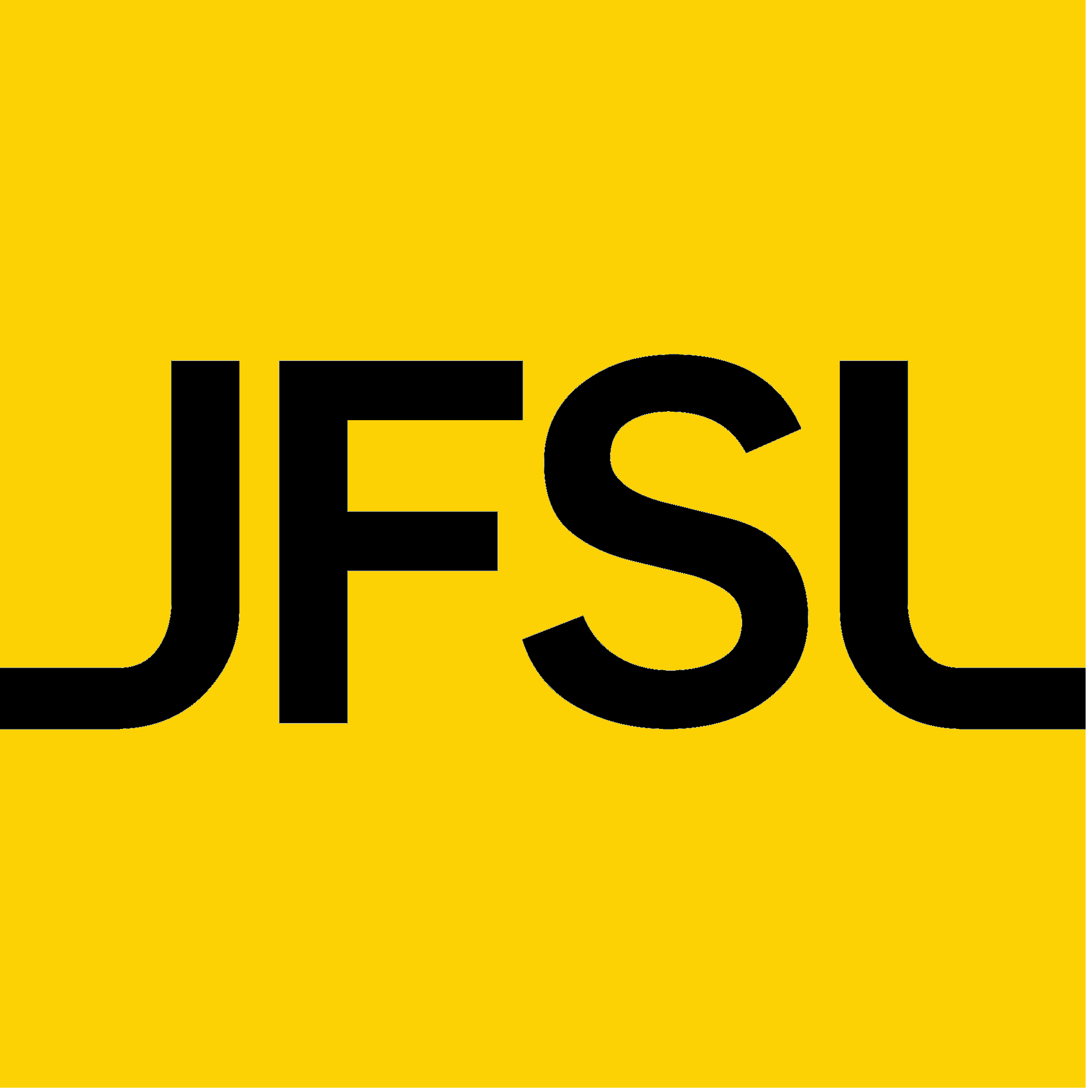 (Moderation: Elena Messner)Ema Botica (University of Split)Features of Fairy Speech: Influence of Oral Literature and Its Researches on Ivana Brlić-Mažuranić’s Croatian Tales of Long AgoPéter Bali Farkas (Eötvös-Loránd-University Budapest)Marya and Mikhaylitsa. Dostoevsky's The Possessed and Leskov's The Sealed AngelYvonne Zivkovic (University of Graz)Religious heritage in the works of Marica Bodrožić and Jagoda MarinićMałgorzata Nowak (Adam Mickiewicz University Poznań)Byronic Origins of Satan in “Samuel Zborowski” by Juliusz Słowacki19:30Gemeinsames Abendessen / Conference dinner Restaurant EschenlaubeGlacisstrasse 63F reitag / Friday, 30.09.2022 09:00-10:30 (Room 1) Panel 9 Feminism and Gender in Slavia(Moderation: Zlatan Delić)Janine Pisharek (Technische Universität Dresden)*Self-humiliation within Emancipation? Negative Feelings in Queer Polish Literature of the Early 1990sIlona Kunkel (Technische Universität Dresden)*Active Self-Othering as a Feminist Artistic StrategyVeselina Dzhumbeva (Queen Mary University of London)In Search of the Lost Self: National and Gendered Identity in Ekaterina Bakunina’s NovelsLjiljana Nikić (University of Novi Sad)Woman and education in the novel Girl’s novel and short story From the teacher’s lifeby Draga Gavrilović 09:00-10:30 (Room 2) Panel 10 Bosnian/Croatian/Serbian Literature of the 20th Century (Moderation: Goran Lazičić)Tamara Labudović (University of Nikšić)Postmodernist deviation of narration and degradation of the family in the novelMy sister Elida by Mirko KovačFatima Trbonja and Irma Marić (Džemal Bijedić University of Mostar) Intermediality in the novels of Tvrtko Kulenović and Irfan HorozovićYana Lyapova (Universität Innsbruck)Zu einer unheimlichen Poetik des Hauses: Dževad Karahasans Der nächtliche Ratund die räumliche Dimension transgenerationaler Übertragung von TraumaLuna Gradinšćak (University of Novi Sad)Branko Miljković – Relationship between poetry and reality10:30-11:00Kaffeepause / Coffee break 11:00-12:30 (Room 1) Panel 11 (Self-)Translations in Russian and Soviet Literature (Moderation: Rebecca Krug)Julia Burmistrova (Moscow City University)*Ivan Turgenev’s late self-translations in French: principles and peculiaritiesElisabeth Stadlinger (Universität Wien)Michail Lozinskij und die Ästhetik der ÜbersetzungMarija Borozdina (Lomonosov State University Moscow)*Lyrics by I.S. Turgenev and N.A. Nekrasov in the non-poetic era 11:00-12:30 (Room 2) Panel 12 Reading Ukraine(Moderation: Dagmar Gramshammer-Hohl)Natalia Kovtoniuk (Taras Shevchenko National University of Kyiv / University of Graz) Overcoming colonial trauma in the discourse of Revolution of DignityAnna Kolesnykova (Nationale W.N.-Karasin-Universität Charkiw) Motivsystem in Nada Nezhdanas Wenn der Regen zurückkehrtMariya Donska (Karl-Franzens-Universität Graz)Ukrainische Metalyrik über den Krieg: Unsagbares erzählen?Ronny Möbius (Universität Göttingen)Die Einstellung zum ukrainischen Patriotismus in Serhij Žadans Lyrik von 1995 bis 202212:30-14:00Mittagspause / Lunch break UNI-Mensa Sonnenfelsplatz 1 14:00-15:30 (Room 1) Panel 13 (Inter-)Cultural and Distant Readings (Moderation: Jelena Simić)Lucija Mandić (Research Centre of the Slovenian Academy of Sciences and Arts)Small Literature vs. “Big Data“: Computational Methods in Slovene Literary StudiesNina Ditmajer (Research Centre of the Slovenian Academy of Sciences and Arts) Multilingual and hybrid manuscript hymnals in the Pannonian Language AreaStefan Milosavljević (Karl-Franzens-Universität Graz)Milorad Pavić’s Dictionary of the Khazarsfrom the perspective of network theoryFabian Trau (Universität Mainz)*Jan August Kisielewski als Wegbereiter der modernen polnischen Tragikomödie? Kisielewski’s „wesoły dramat“ W sieci (1899) im Spannungsfeld von Tragik und Komik15:30-16:00Kaffeepause / Coffee break 16:00-17:30 (Room 1) Panel 15 Narratology and Genre Transgressions(Moderation: Mariya Donska)Fatima Bilčević (Karl-Franzens-Universität Graz)Exploring drama’s narrative structure and the use of storytelling in the plays of Tanja ŠljivarMaja Pandžić (University of Zadar)*“Dissipation Leads to no Good!” Detective Story Gone Awry: Chekhov’s The Swedish MatchValentin Peschanskyi (Universität Münster)*Der erzählte Tag als Teufelskreis. Entwürfe der Zukunftslosigkeit bei Solženicyn (Odin den’ Ivana Denisoviča, 1962) und Sorokin (Den’ opričnika, 2006)Niklas Rughöft (Universität Potsdam)Žuk v muravejnike der Brüder Strugackij: Ein Science-Fiction-Krimi?17:30-18:30Information zur geplanten Publikation und Planung der nächsten JFSL-Tagung / Information on the conference volume and planning of the next JFSL conference19:30Gemeinsames Abendessen / Conference dinner Restaurant Glöcklbräu Glockenspielplatz 2-3 Samstag / Saturday, 01.10.2022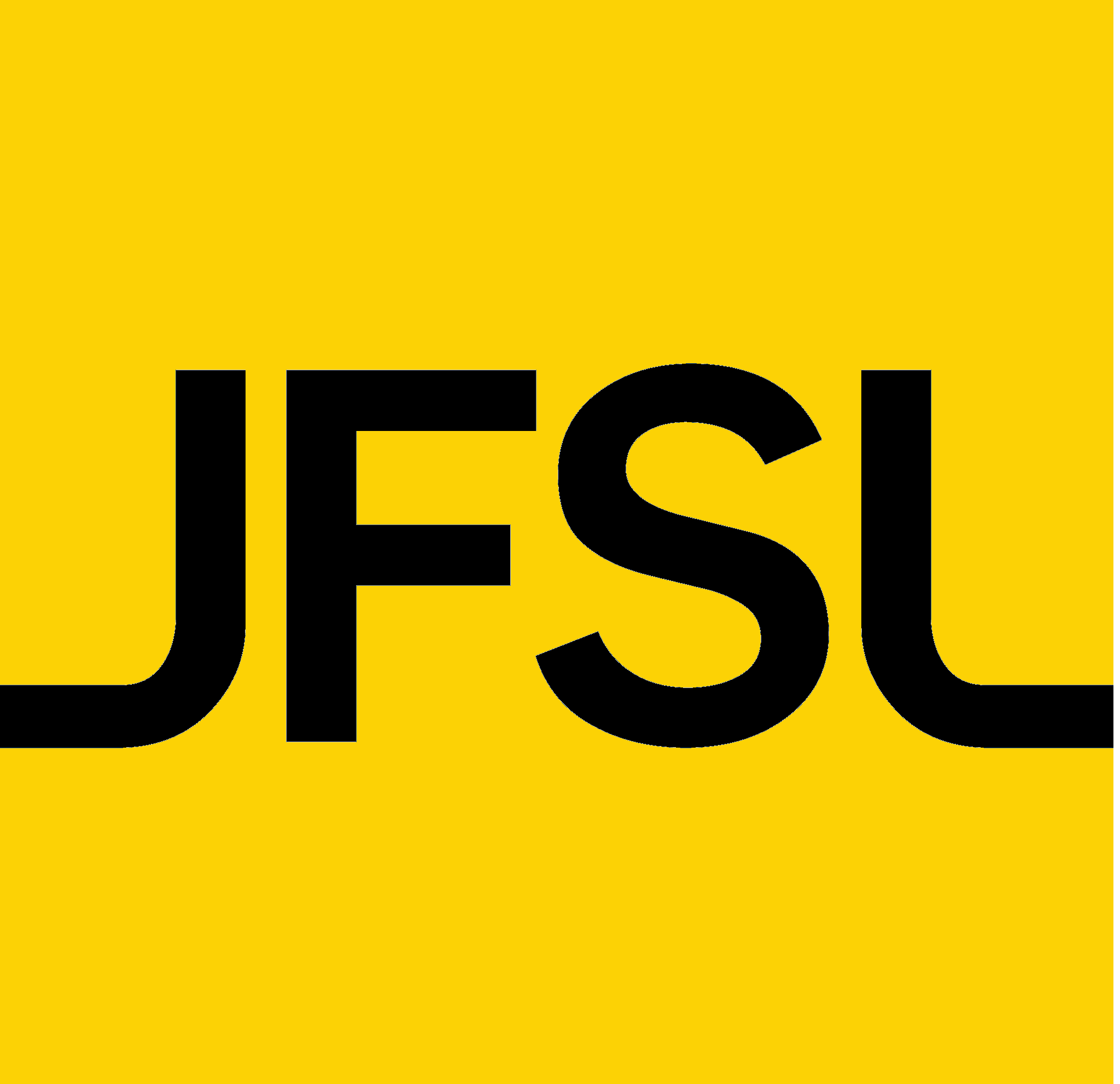 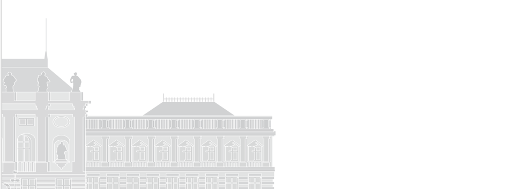  10:00-11:30 (Room 1) Panel 17 Post-Yugoslav Crossroads(Moderation: Zlatan Delić)Amila Kahrović-Posavljak (Karl-Franzens-Universität Graz)What is “post” and what is Yugoslav in post-Yugoslav literature?Damjan Božinović (University of Oslo)The Future of Post-Yugoslav Remembrance: Saša Stanišić’s Where You Come Fromand ‘Born Translated’ MemoryFelix Kohl (Karl-Franzens-Universität  Graz)*JNA revisited. Tomaž Kosmač’ Preko vode do svobode als besondere Identitätsreise der slowenischen LiteraturSilvia Stecher (Graz)Transfer, Translation, Transversality: Literary Magazines from Graz and the post-Yugoslav Literature 10:00-11:30 (Room 2) Panel 18 Authorship and Education in (Post-)Socialism (Moderation: Goran Lazičić)Vjekoslav Blazsetin (University of Zagreb)What is an author in socialist discourse?Luka Ostojić (University of Zagreb)Reading Under the Influence: Literature Education in Former Yugoslavia and Modern-day CroatiaPetra Požgaj (University of Zagreb)“If only it were not for the famous but…” Exclusions in the emerging field of popular culture in socialist YugoslaviaKsenia Kuzminykh (Universität Göttingen)Ästhetik der adressatenorientierten Figurenkonzeption im psychologischen Jugendroman11:30-12:00Kaffeepause / Coffee break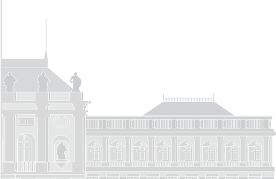  12:00-13:30 (Room 1) Panel 19 Political Con/texts in South Slavia(Moderation: Goran Lazičić)Mirnes Sokolović (Sarajevo)Avant-garde manifestos and pamphlets of the literary right-wing: the relations of Yugoslav avant-gardists with nationalism and collaborationismKaitlyn Sorenson (Binghamton University – State University of New York)* Non-Aligned Praxis: On Divergent InternationalismsNađa Bobičić (University of Belgrade)*Quo vadis left-wing feminism in post-Yugoslavia: Feminist theory and fictionMatija Bošnjak (University of Sarajevo)*Integration of essays into the 20th century modern novel: Historical poetics of a literary symbiosis 12:00-13:30 (Room 2) Panel 20 Literary Space Constructions(Moderation: Miriam Finkelstein)Eliane Fitzé (Universität Fribourg)Odessa-Ukraina-Moskva: Vera Inbers weibliche Poetik des Imperialen in Mesto pod solncemAnna Seidel (Humboldt-Universität zu Berlin)Die Stadt im Ausnahmezustand mappen. Ein neuer Ansatz zur Kartierung von StadttextenKarina Magdalena Bukiewicz (Universität Fribourg)Urban Narrative in der soziologischen Forschung. Wie soll man über die Stadt schreiben? – Eine Analyse von Erzählungen über PosenLisa Haibl (Karl-Franzens-Universität Graz)Transgenerationale Erinnerungen an Goli otok bei Abdulah Sidran13:30-14:00Abschlussdiskussion und Abschluss der Tagung / Concluding discussion and closing of the conference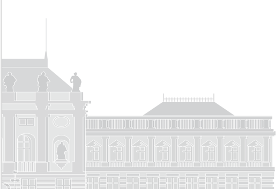 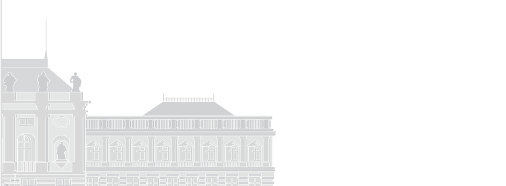 14:00-14:30Buffet14:30-16:30„Die slawische Seite von Graz“. Ein Stadtrundgang mit Heinrich Pfandl / “Graz from its Slavic side”. A city tour with Heinrich PfandlBook of Abstracts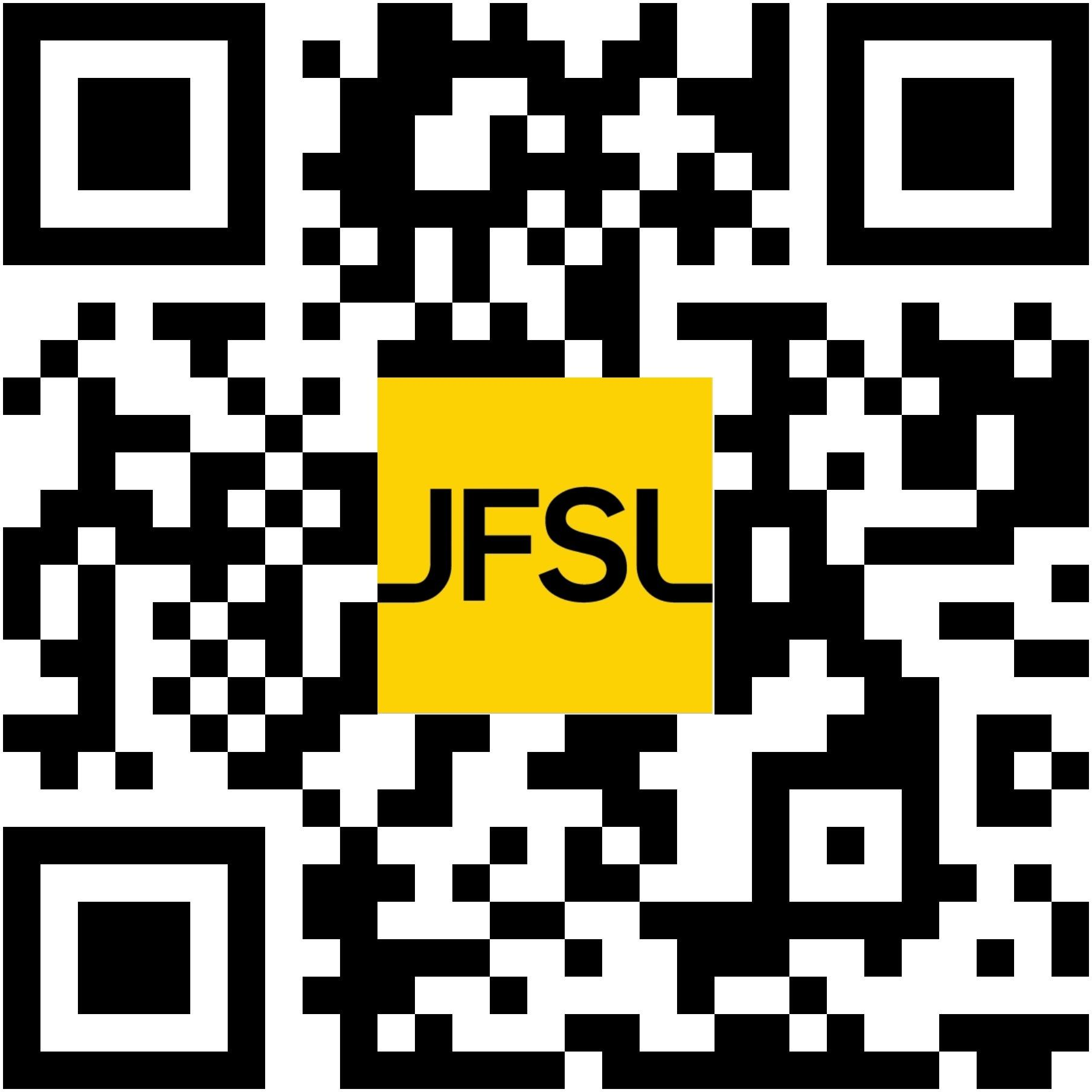 Gefördert durch: / Supported by: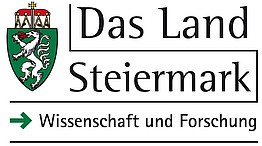 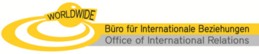 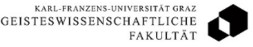 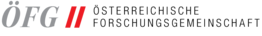 Forschungsmanagement der Universität Graz